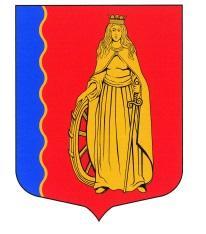 ПРЕДСЕДАТЕЛЬ КОНТРОЛЬНО-СЧЕТНОЙ ПАЛАТЫ МУНИЦИПАЛЬНОГО ОБРАЗОВАНИЯ«МУРИНСКОЕ ГОРОДСКОЕ ПОСЕЛЕНИЕ»ВСЕВОЛОЖСКОГО МУНИЦИПАЛЬНОГО РАЙОНАЛЕНИНГРАДСКОЙ ОБЛАСТИР А С П О Р Я Ж Е Н И Е«13» февраля 2023 г.                                                                               № 07/01-04     На основании Бюджетного кодекса Российской Федерации, Федерального закона от 06.10.2003 № 131-ФЗ «Об общих принципах организации местного самоуправления в Российской Федерации», в соответствии с Федеральным законом от 07.02.2011 № 6-ФЗ «Об общих принципах организации и деятельности контрольно-счетных органов субъектов Российской Федерации и муниципальных образований», Положением о Контрольно-счетной палате муниципального образования «Муринское городское поселение» Всеволожского муниципального района Ленинградской области, утвержденным решением совета депутатов от 17 августа 2022 года № 231, Регламентом Контрольно-счетной палаты муниципального образования «Муринское городское поселение» Всеволожского муниципального района Ленинградской области, утвержденным распоряжением Контрольно-счетной палаты муниципального образования «Муринское городское поселение» Всеволожского муниципального района Ленинградской области от 09.01.2023 № 01/01-04, Уставом МО «Муринское городское поселение», даю распоряжение: 	1. Утвердить прилагаемый Стандарт внешнего муниципального финансового контроля «Общие правила проведения Контрольно-счетной палатой муниципального образования «Муринское городское поселение» Всеволожского муниципального района Ленинградской области контрольного мероприятия».2. Распоряжение вступает в силу со дня его подписания.3. Контроль исполнения настоящего распоряжения оставляю за собой.Председатель                                                                                      Е.М. Барбусова                                                                            УТВЕРЖДЕН                                                                           распоряжением                                                                            от «13»  февраля 2023 г. № 07/01-04СТАНДАРТ ВНЕШНЕГО МУНИЦИПАЛЬНОГОФИНАНСОВОГО КОНТРОЛЯКОНТРОЛЬНО-СЧЕТНОЙ ПАЛАТЫ МУНИЦИПАЛЬНОГО ОБРАЗОВАНИЯ «МУРИНСКОЕ ГОРОДСКОЕ ПОСЕЛЕНИЕ» ВСЕВОЛОЖСКОГО МУНИЦИПАЛЬНОГО РАЙОНА ЛЕНИНГРАДСКОЙ ОБЛАСТИ «ОБЩИЕ ПРАВИЛА ПРОВЕДЕНИЯ КОНТРОЛЬНО-СЧЕТНОЙ ПАЛАТОЙ МУНИЦИПАЛЬНОГО ОБРАЗОВАНИЯ «МУРИНСКОЕ ГОРОДСКОЕ ПОСЕЛЕНИЕ» ВСЕВОЛОЖСКОГО МУНИЦИПАЛЬНОГО РАЙОНА ЛЕНИНГРАДСКОЙ ОБЛАСТИ КОНТРОЛЬНОГО МЕРОПРИЯТИЯ»г. Мурино2023 год1. Общие положения1.1. Стандарт внешнего муниципального финансового контроля «Общие правила проведения Контрольно-счетной палатой муниципального образования «Муринское городское поселение» Всеволожского муниципального района Ленинградской области контрольного мероприятия (далее - Стандарт) разработан на основании статьи 11 Федерального закона от 07.02.2011 № 6-ФЗ «Об общих принципах организации и деятельности контрольно-счетных органов субъектов Российской Федерации и муниципальных образований», статьи 11 Положения о Контрольно-счетной палате муниципального образования «Муринское городское поселение» Всеволожского муниципального района Ленинградской области (далее – КСП), утвержденного решением совета депутатов от 17.08.2022 года № 231 (далее – Положение о Контрольно-счетной палате), Регламента Контрольно-счетной палаты муниципального образования «Муринское городское поселение» Всеволожского муниципального района Ленинградской области, утвержденного распоряжением КСП от 09.01.2023 г. № 01/01-04, с учетом положений Бюджетного кодекса Российской Федерации (далее – БК РФ), общих требований к стандартам внешнего государственного и муниципального аудита (контроля) для проведения контрольных и экспертно-аналитических мероприятий контрольно-счетными органами субъектов Российской Федерации и муниципальных образований, утвержденных постановлением Коллегии счетной палаты Российской Федерации о 29.03.2022 № 2ПК.1.2. Стандарт устанавливает общие требования, характеристики, правила и процедуры проведения КСП контрольных мероприятий.1.3. Целью Стандарта является установление общих правил, требований и процедур при организации, проведении и оформлении результатов контрольных мероприятий КСП, обеспечение качества и эффективности контрольной деятельности.1.4. Задачами Стандарта являются:определение содержания, порядка организации и проведения контрольного мероприятия;определение общих правил, процедур и требований при проведении этапов контрольного мероприятия;определение методических основ проведения контрольных мероприятий;определение порядка оформления результатов контрольного мероприятия.2. Основные понятия, используемые в Стандарте2.1. Для целей Стандарта используются следующие основные понятия:1) внешний эксперт (эксперт) - лицо, обладающее специальными компетенциями, а также опытом и деловой репутацией, привлечение которого направлено на повышение качества контрольного мероприятия, получение достаточных надежных доказательств для достижения целей контрольного мероприятия;2) выездная проверка - проверка, проводимая по месту нахождения объекта контрольного мероприятия;3) камеральная проверка - проверка, проводимая по месту нахождения КСП на основании документов, представленных по ее запросу;4) контрольное мероприятие - организационная форма осуществления КСП контрольной деятельности, посредством которой обеспечивается реализация задач, функций и полномочий КСП в сфере внешнего государственного аудита (контроля);5) контрольные действия - осуществление участниками контрольного мероприятия своих полномочий, связанных с проверкой деятельности объекта контрольного мероприятия;6) нарушение - действие (бездействие) должностных лиц объекта контрольного мероприятия или иных лиц, противоречащее законодательным или иным нормативным правовым актам, актам распорядительного характера, локальным правовым актам, договорам (соглашениям) (далее - правовые акты);7) нарушения системного характера - нарушения, характеризующиеся одновременно следующими признаками:- неоднократность или масштабность: выявлены неоднократно у одного или нескольких либо однократно у нескольких объектов аудита (контроля), в том числе в ходе ранее проведенных мероприятий;- общность условий и (или) причин: нарушения обусловлены одним или несколькими общими факторами, среди которых недостаточность нормативно-правового регулирования, проблемы межведомственного взаимодействия, функционирования информационных и иных систем, организационно-управленческих мер, принимаемых органами исполнительной власти в установленной сфере деятельности, включая ненадлежащий характер их действий или бездействие, и др.;- однородность: допущены в отношении определенных (одних и тех же) положений правовых актов или в сфере определенных правоотношений;- существенность (по отдельности или в совокупности): определяется с учетом понятия существенности, приведенного в стандартах внешнего государственного аудита (контроля) КСП, на основании профессионального суждения лица, ответственного за проведение контрольного мероприятия, в том числе исходя из оценки влияния нарушения и (или) его последствий на охраняемые общественные правоотношения;8) недостаток - факт или событие, не являющиеся нарушением, но создающие предпосылки и (или) условия для возникновения нарушений в деятельности объекта контрольного мероприятия или влекущие риски возникновения иных негативных последствий;9) недостатки системного характера - недостатки, характеризующиеся одновременно следующими признаками:- неоднократность или масштабность: выявлены неоднократно у одного или нескольких либо однократно у нескольких объектов аудита (контроля), в том числе в ходе ранее проведенных мероприятий;- общность причин: недостатки обусловлены одним или несколькими общими факторами, среди которых недостаточность нормативно-правового регулирования, проблемы межведомственного взаимодействия, функционирования информационных и иных систем, организационно-управленческих мер, принимаемых органами исполнительной власти в установленной сфере деятельности, включая ненадлежащий характер их действий или бездействие, и др.;- существенность (по отдельности или в совокупности): определяется с учетом понятия существенности, приведенного в стандартах внешнего государственного аудита (контроля) КСП, на основании профессионального суждения лица, ответственного за проведение контрольного мероприятия;10) объект контрольного мероприятия - объект аудита (контроля), в отношении которого осуществляется внешний государственный аудит (контроль) посредством проведения контрольного мероприятия;11) проверка - метод осуществления контрольной деятельности КСП в целях документального исследования отдельных действий (операций) или определенного направления финансовой деятельности объекта контрольного мероприятия за определенный период;  12) ревизия - метод осуществления контрольной деятельности Контрольно-счетной палаты в целях комплексной проверки деятельности объекта контрольного мероприятия, которая выражается в документальной и фактической проверке законности совершенных финансовых и хозяйственных операций, достоверности и правильности их отражения в бухгалтерской (финансовой) и бюджетной отчетности;13) руководитель группы - должностное лицо КСП, осуществляющее руководство группой должностных лиц КСП, а также иными лицами, привлеченными в установленном порядке для проведения контрольных действий в отношении объекта контрольного мероприятия;  14) руководитель контрольного мероприятия - должностное лицо КСП, осуществляющее общее руководство проведением контрольного мероприятия и координацию действий участников контрольного мероприятия на всех его этапах;15) участники контрольного мероприятия – должностные лица КСП, принимающие участие в проведении контрольного мероприятия, а также иные лица, привлекаемые в установленном порядке к проведению контрольного мероприятия.3. Содержание контрольного мероприятия3.1. Контрольное мероприятие является организационной формой внешнего муниципального финансового контроля и должно отвечать следующим требованиям:- контрольное мероприятие проводится в соответствии с планом работы КСП;- контрольное мероприятие проводится на основании программы его проведения, утвержденной распоряжением КСП;контрольное мероприятие в отношении объекта контрольного мероприятия завершается оформлением соответствующего акта;по результатам контрольного мероприятия оформляется отчет, который в установленном порядке представляется на рассмотрение председателю КСП.3.2. Предметом контрольного мероприятия является деятельность объекта контрольного мероприятия, в том числе:- формирование и использование средств бюджета;- формирование и использование имущества, находящегося в муниципальной собственности;- использование имущества, переданного в оперативное управление или хозяйственное ведение; - средства, полученные учреждениями от приносящей доход деятельности;- муниципальные заимствования;- использование средств бюджетов иных уровней, поступивших в бюджеты муниципальных образований.Предмет контрольного мероприятия определяется на этапе формирования проекта плана работы КСП на очередной год (либо при корректировке плана в виде включения в него новых мероприятий) и отражается, в наименовании контрольного мероприятия. Предмет контрольного мероприятия в ходе его проведения изменению не подлежит.3.3. Объектами контрольного мероприятия в соответствии со статьей 9 Федерального закона от 07.02.2011 № 6-ФЗ «Об общих принципах организации и деятельности контрольно-счетных органов субъектов Российской Федерации и муниципальных образований» являются:- органы местного самоуправления и муниципальные органы;- муниципальные учреждения и унитарные предприятия муниципального образования;- иные организации, если они используют имущество, находящееся в муниципальной собственности муниципального образования;- иные лица в случаях, предусмотренных Бюджетным кодексом Российской Федерации и другими федеральными законами и законами Ленинградской области. 3.4. Проведение контрольного мероприятия осуществляется с применением методов, в соответствии со статьей 267.1 Бюджетного кодекса РФ, проверки и ревизии. В дополнение в зависимости от вида контроля и целей контрольного мероприятия могут применяться иные методы осуществления деятельности - анализ, обследование, мониторинг, а также их сочетание.3.5. Для проведения контрольного мероприятия необходимо выбрать методы исследования предмета контрольного мероприятия в соответствии с поставленными целями и вопросами контрольного мероприятия (далее - методы сбора и анализа фактических данных и информации).4. Организация контрольного мероприятия4.1. Контрольное мероприятие включает следующие этапы, каждый из которых характеризуется выполнением определенных задач:- подготовительный этап контрольного мероприятия;- основной этап контрольного мероприятия;- заключительный этап контрольного мероприятия.Датой окончания контрольного мероприятия является дата утверждения отчета о его результатах.4.2. Подготовительный этап контрольного мероприятия осуществляется в целях изучения объекта контрольного мероприятия, по итогам которого определяются цели, задачи, методы проведения контрольного мероприятия, критерии оценки эффективности при проведении аудита эффективности, а также рассматриваются иные вопросы, непосредственно связанные с подготовкой к проведению контрольных действий на объектах контрольного мероприятия.Результатом проведения данного этапа является подготовка и утверждение программы и рабочего плана проведения контрольного мероприятия.Основной этап заключается в непосредственном проведении контрольных действий, в том числе проверки и анализа фактических данных и информации, полученных по запросам КСП и (или) непосредственно на объектах контрольного мероприятия, необходимых для формирования доказательств в соответствии с целями контрольного мероприятия и обоснования выявленных фактов нарушений и недостатков. В ходе и по результатам основного этапа оформляются соответствующие акты и рабочая документация.На заключительном этапе контрольного мероприятия формируются выводы, подготавливаются требования, предложения (рекомендации), оформляются и представляются на рассмотрение отчет о результатах контрольного мероприятия и другие документы, оформляемые по результатам контрольного мероприятия.Отчет о результатах проведенного контрольного мероприятия должен содержать выводы и предложения (рекомендации), подготовленные на основе анализа и обобщения материалов соответствующих актов по результатам контрольного мероприятия на объектах и рабочей документации. Подготавливается краткая информация об основных итогах контрольного мероприятия, а также при необходимости предписания, представления и обращения в правоохранительные органы. Оформление результатов контрольного мероприятия осуществляется в сроки, установленные в программе контрольного мероприятия. 4.3. Продолжительность каждого из этапов контрольного мероприятия зависит от целей контрольного мероприятия, особенностей предмета и объектов контрольного мероприятия.4.4. Организацию контрольного мероприятия осуществляет должностное лицо КСП, ответственное за его проведение.Непосредственное руководство контрольным мероприятием и координацию деятельности его участников на объектах осуществляет руководитель контрольного мероприятия.Формирование группы участников не должно допускать конфликт интересов, исключать ситуации, когда их личная заинтересованность может повлиять на исполнение должностных обязанностей при проведении контрольного мероприятия.В контрольном мероприятии не имеют права принимать участие сотрудники КСП, состоящие в близком родстве или свойстве с руководством объекта контрольного мероприятия. Они обязаны заявить о наличии таких связей, с момента обнаружения данного факта. Запрещается привлекать к участию в контрольном мероприятии сотрудника, если он в проверяемом периоде был штатным сотрудником объекта контрольного мероприятия.4.5.Участники контрольного мероприятия обязаны соблюдать конфиденциальность в отношении полученной от объекта контрольного мероприятия информации до принятия решения об утверждении отчета о результатах контрольного мероприятия, если не принято иное решение, а также в отношении ставших известными сведений, составляющих государственную и иную охраняемую законом тайну.4.6. В случаях когда для достижения целей контрольного мероприятия и получения ответов на поставленные вопросы необходимы специальные знания, навыки и опыт, которыми не владеют должностные лица КСП, к участию в проведении контрольного мероприятия могут привлекаться специалисты иных организаций и независимые эксперты на возмездной или безвозмездной основе, включая аудиторские организации, в пределах запланированных бюджетных ассигнований на обеспечение деятельности КСП, а также специалисты и эксперты государственных или муниципальных органов и учреждений по согласованию на безвозмездной основе. Участие внешних экспертов в контрольном мероприятии осуществляется посредством выполнения внешним экспертом конкретного вида и определенного объема работ, отдельных заданий.4.7. Решение о проведении контрольного мероприятия оформляется распоряжением председателя КСП, по форме согласно Регламента КСП, в котором указывается основание для его проведения (пункт плана работы КСП), определяются сроки проведения контрольного мероприятия (включающие все этапы контрольного мероприятия), указываются руководитель контрольного мероприятия и иные должностные лица КСП, принимающие участие в контрольном мероприятии, а также срок представления на утверждение программы проведения контрольного мероприятия.  Датой начала контрольного мероприятия является дата, указанная в распоряжении КСП о проведении контрольного мероприятия. Датой окончания контрольного мероприятия является дата принятия председателем КСП решения об утверждении отчета о результатах проведенного мероприятия.4.8. Окончательный состав участников контрольного мероприятия указывается в программе проведения контрольного мероприятия. 4.9. В ходе проведения контрольного мероприятия формируется рабочая документация в целях:- предварительного изучения предмета и деятельности объекта контрольного мероприятия;- обеспечения качества и контроля качества контрольного мероприятия;- формирования доказательств в ходе контрольного мероприятия для подтверждения результатов контрольного мероприятия, в том числе фактов нарушений и недостатков, выявленных в ходе контрольного мероприятия;- подтверждения примененных методов сбора и анализа фактических данных и информации;- подтверждения результатов контрольного мероприятия, в том числе фактов нарушений и недостатков, выявленных в ходе контрольного мероприятия;- подтверждения выполнения должностными лицами КСП программы и рабочего плана проведения контрольного мероприятия.К рабочей документации относятся документы (их копии) и иные материалы, получаемые от должностных лиц объекта контрольного мероприятия, других органов и организаций по запросам КСП, документы (справки, расчеты, аналитические записки и т.п.), подготовленные и подписанные должностными лицами КСП самостоятельно на основе собранных фактических данных и информации, документы и материалы, подготовленные внешними экспертами, а также информация в электронном виде, полученная из государственных информационных систем. В состав рабочей документации включаются документы и материалы, послужившие основанием для составления акта по результатам контрольного мероприятия и формирования выводов, содержащихся в документах по результатам контрольного мероприятия.Состав формируемой рабочей документации определяется руководителем контрольного мероприятия. Документы контрольного мероприятия формируются в самостоятельное дело постоянного хранения.5. Подготовительный этап контрольного мероприятия5.1. Подготовительный этап контрольного мероприятия состоит в предварительном изучении предмета и объектов контрольного мероприятия, определении целей и вопросов мероприятия, методов сбора и анализа фактических данных и информации.Предварительное изучение проводится посредством сбора информации для получения знаний о предмете и объектах контрольного мероприятия в объеме, достаточном для подготовки программы проведения контрольного мероприятия.Получение информации при необходимости осуществляется путем направления запросов КСП. Образец оформления запроса приведен в приложении № 1 к настоящему Стандарту.5.2. Если в процессе предварительного изучения объектов контрольного мероприятия выявлены факторы, указывающие на нецелесообразность его проведения, определяющие необходимость изменения сроков проведения контрольного мероприятия или препятствующие его проведению, должностное лицо КСП, ответственное за проведение контрольного мероприятия, вносит на рассмотрение КСП соответствующие обоснованные предложения об изменении темы контрольного мероприятия, перечня объектов контрольного мероприятия и (или) сроков его проведения.5.3. В процессе предварительного изучения предмета и объектов контрольного мероприятия необходимо определить цели контрольного мероприятия. При этом формулировки целей должны указывать, на какие основные вопросы формирования и использования средств бюджета или деятельности объектов контрольного мероприятия ответит проведение данного контрольного мероприятия.Для осуществления конкретного контрольного мероприятия необходимо выбирать, как правило, несколько целей, которые должны быть направлены на такие аспекты предмета мероприятия или деятельности объектов контрольного мероприятия, которые по результатам предварительного изучения характеризуются высокой степенью рисков.При проведении аудита эффективности использования бюджетных средств для каждой цели контрольного мероприятия определяются критерии оценки эффективности в порядке, установленном «стандартом внешнего государственного аудита (контроля) СГА 104 «Аудит эффективности» (постановление Коллегии Счетной палаты РФ от 30.11.2016 № 4ПК). 5.5. По каждой цели контрольного мероприятия определяется перечень вопросов, которые необходимо проверить, изучить и проанализировать в ходе проведения контрольного мероприятия. Содержание вопросов контрольного мероприятия должны выражать действия, которые необходимо выполнить для достижения поставленной цели. Количество вопросов по каждой цели должно быть сравнительно небольшим, но они должны быть существенными и важными для ее реализации.Для проведения контрольного мероприятия необходимо выбрать методы сбора фактических данных и информации, которые будут применяться для формирования доказательств в соответствии с поставленными целями и вопросами контрольного мероприятия.5.6. По результатам предварительного изучения предмета и объектов контрольного мероприятия подготавливается программа проведения контрольного мероприятия, которая должна содержать основание его проведения, предмет и перечень объектов контрольного мероприятия, цели и вопросы контрольного мероприятия, сроки начала и окончания проведения контрольного мероприятия на объектах, состав ответственных исполнителей, сроки представления на рассмотрение и утверждение отчета о результатах контрольного мероприятия.Образец оформления программы проведения контрольного мероприятия приведен в приложении № 2.5.7. После утверждения программы проведения контрольного мероприятия при необходимости осуществляется подготовка рабочего плана проведения контрольного мероприятия.Рабочий план содержит распределение конкретных заданий по выполнению программы проведения контрольного мероприятия между участниками контрольного мероприятия с указанием содержания работ (процедур) и сроков их исполнения. Руководитель контрольного мероприятия доводит рабочий план до сведения всех его участников.Рабочий план не должен содержать сведений, составляющих государственную тайну.Образец оформления рабочего плана проведения контрольного мероприятия приведен в приложении № 3.5.8. После утверждения программы проведения контрольного мероприятия оформляется распоряжение председателя КСП о проведении контрольного мероприятия, которое должно содержать основание проведения контрольного мероприятия (пункт плана работы КСП, утвержденная программа проведения контрольного мероприятия), перечень объектов контрольного мероприятия с указанием срока проведения мероприятия и состав ответственных исполнителей.В случае внесения изменений в план работы КСП или программу проведения контрольного мероприятия при необходимости соответствующие изменения вносятся в распоряжение о проведении контрольного мероприятия путем издания распоряжения председателя КСП о внесении в распоряжение о проведении контрольного мероприятия.5.9. До начала основного этапа контрольного мероприятия руководителям объектов контрольного мероприятия, как правило, направляются уведомления о проведении контрольного мероприятия.В уведомлении указываются наименование контрольного мероприятия, основание для его проведения, сроки проведения контрольного мероприятия на объектах, состав участников мероприятия и предложение создать необходимые условия для проведения контрольного мероприятия. К уведомлению могут прилагаться:- копия утвержденной программы проведения контрольного мероприятия (или выписка из программы);- перечень документов, которые должностные лица объекта контрольного мероприятия должны подготовить для представления участникам контрольного мероприятия;- перечень вопросов, которые необходимо решить до начала проведения контрольного мероприятия на объекте;- специально разработанные для данного контрольного мероприятия формы необходимые для систематизации представляемой информации.Продолжительность подготовительного этапа контрольного мероприятия не может составлять менее трех рабочих дней.6. Уведомление о проведении контрольного мероприятия6.1 Должностное лицо КСП, ответственный за проведение контрольного мероприятия, до начала основного этапа контрольного мероприятия уведомляет руководителя объекта контрольного мероприятия о проведении контрольного мероприятия на данном объекте.  В уведомлении о проведении контрольного мероприятия на объекте указываются наименование контрольного мероприятия, основание его проведения, сроки проведения контрольного мероприятия на объекте, состав группы должностных лиц КСП и предлагается создать необходимые условия для проведения контрольного мероприятия.Уведомление о проведении камеральной проверки также содержит информацию о способе представления документов и об их статусе (подлинники документов, заверенные копии документов на бумажных носителях или электронные документы).К уведомлению прилагаются:копия утвержденной программы проведения контрольного мероприятия (или выписка из программы);перечень документов, которые должностные лица объекта контрольного мероприятия должны подготовить для представления должностным лицам КСП;перечень вопросов, на которые должны ответить должностные лица до начала проведения контрольного мероприятия на объекте;специально разработанные для данного контрольного мероприятия формы, необходимые для систематизации представляемой информации.Форма уведомления о проведении контрольного мероприятия на объекте приведена в приложении № 4. 6.2. Должностное лицо КСП, ответственное за проведение контрольного мероприятия, в течение трех рабочих дней со дня утверждения программы проведения контрольного мероприятия информирует главного распорядителя бюджетных средств о проведении контрольного мероприятия в отношении подведомственных ему учреждений и (или) организаций. 7. Основной этап контрольного мероприятия7.1 Основной этап контрольного мероприятия заключается в проведении контрольных действий непосредственно на объектах контрольного мероприятия либо по месту нахождения КСП в случае проведения камеральной проверки, сборе и анализе фактических данных и информации, необходимых для формирования доказательств в соответствии с целями и вопросами контрольного мероприятия, содержащимися в программе его проведения. Результатом проведения данного этапа являются оформленные акты и рабочая документация. Основной этап контрольного мероприятия завершается датой регистрации акта (актов) по результатам контрольного мероприятия.При проведении основного этапа контрольного мероприятия КСП в рамках своих полномочий проверяется деятельность объекта (объектов) контрольного мероприятия в сфере предмета контрольного мероприятия.7.2. Доказательства представляют собой достаточные фактические данные и достоверную информацию, которые подтверждают наличие выявленных нарушений и недостатков в формировании и использовании средств и деятельности объектов контрольного мероприятия, а также обосновывают выводы и предложения (рекомендации) по результатам контрольного мероприятия.7.3. Процесс получения доказательств включает следующие этапы:- сбор фактических данных и информации в соответствии с программой проведения контрольного мероприятия, определение их полноты, приемлемости и достоверности;- анализ собранных фактических данных и информации на предмет их достаточности для формирования доказательств в соответствии с целями контрольного мероприятия;- проведение дополнительного сбора фактических данных и информации в случае их недостаточности для формирования доказательств.Фактические данные и информацию участник контрольного мероприятия собирает на основании письменных и устных запросов в формах:- копий документов, представленных объектом контрольного мероприятия;- подтверждающих документов, представленных третьей стороной;- статистических данных, сравнений, результатов анализа, расчетов и других материалов.7.4. Доказательства получают путем проведения:- инспектирования, которое заключается в проверке документов, полученных от объекта контрольного мероприятия;- аналитических процедур, представляющих собой анализ и оценку полученной информации, исследование важнейших финансовых и экономических показателей объекта контрольного мероприятия с целью выявления нарушений и недостатков в финансовой и хозяйственной деятельности, а также причин их возникновения;- проверки точности арифметических расчетов в первичных документах и бухгалтерских записях, либо выполнения самостоятельных расчетов;- подтверждения, представляющего процедуру запроса и получения письменного подтверждения необходимой информации от независимой (третьей) стороны.7.5. В процессе формирования доказательств необходимо руководствоваться тем, что они должны быть достаточными, достоверными и относящимися к делу.Доказательства являются достаточными, если их объем и содержание позволяют сделать обоснованные выводы в отчете о результатах проведенного контрольного мероприятия.Доказательства являются достоверными, если они соответствуют фактическим данным и информации, полученной в ходе проведения контрольного мероприятия. При оценке достоверности доказательств следует исходить из того, что более надежными являются доказательства, собранные непосредственно сотрудниками, полученные из внешних источников и представленные в форме документов.Доказательства считаются относящимися к выявленным нарушениям и недостаткам, если они имеют логическую, разумную связь с ними.7.6. В процессе сбора фактических данных необходимо учитывать, что не вся полученная информация может быть использована в качестве доказательства. Это относится, в частности, к информации, которая является противоречивой по своему содержанию или недостоверной, а также, если источник информации имеет личную заинтересованность в результате ее использования.7.7. Доказательства, получаемые на основе проверки и анализа фактических данных о предмете и деятельности объектов контрольного мероприятия, используются в виде документальных, материальных и аналитических доказательств.7.8. Доказательства и иные сведения, полученные в ходе проведения контрольного мероприятия, соответствующим образом фиксируются в актах и рабочей документации, являющихся основой для подготовки отчета о его результатах.7.9.  В соответствии со статьей 267.1 Бюджетного кодекса РФ, результаты проверки, ревизий оформляются актом, который должен иметь следующую структуру:- основание для проведения контрольного мероприятия;- предмет контрольного мероприятия;- проверяемый период деятельности объекта контрольного мероприятия;- перечень вопросов, которые проверены на данном объекте;- срок проведения контрольного мероприятия на объекте;- краткая характеристика объекта контрольного мероприятия (в случае необходимости);- результаты контрольных действий по каждому вопросу программы (рабочего плана).При составлении акта должны соблюдаться следующие требования:- объективность, краткость и ясность при изложении результатов контрольного мероприятия на объекте;- четкость формулировок содержания выявленных нарушений и недостатков;- логическая и хронологическая последовательность излагаемого материала;- изложение фактических данных только на основе соответствующих документов, при наличии исчерпывающих ссылок на них.Не допускается включение в акт различного рода предположений и сведений, не подтвержденных документами, а также информации из материалов правоохранительных органов. В акте не должны даваться морально-этическая оценка действий должностных и материально-ответственных лиц объекта контрольного мероприятия, а также их характеристика с использованием таких юридических терминов, как «халатность», «хищение», «растрата», «присвоение». Образец оформления акта по результатам контрольного мероприятия на объекте приведен в приложении № 5.К акту прилагаются перечень законов и иных нормативных правовых актов Российской Федерации, субъекта Российской Федерации, муниципального образования исполнение которых проверено в ходе контрольного мероприятия, а также таблицы, расчеты и иной справочно-цифровой материал, пронумерованный и подписанный составителями.При выявлении на объекте в ходе контрольного мероприятия нарушений, а также причинение ущерба в акте следует указывать:- законы и нормативные правовые акты Российской Федерации, субъекта Российской Федерации, муниципального образования, требования которых нарушены;- виды и суммы выявленных нарушений (в разрезе проверяемых периодов, видов средств, объектов муниципальной собственности, форм их использования и других оснований);- причины допущенных нарушений и недостатков, их последствия;- виды и суммы возмещенных в ходе контрольного мероприятия нарушений;- конкретных должностных лиц, допустивших нарушения;- принятые в период проведения контрольного мероприятия меры по устранению выявленных нарушений и их результаты.Акт составляют и подписывают все лица, участвовавшие в проведении контрольного мероприятия.Акты, составленные в ходе или по завершении контрольных мероприятий, доводятся до сведения руководителей объектов контрольных мероприятий.Представленные в 3-х дневный срок пояснения и замечания руководителей проверяемых учреждений, организаций прилагаются к акту и в дальнейшем являются его неотъемлемой частью.В случае несогласия лица участвующего в контрольном мероприятии или иного уполномоченного должностного лица объекта контрольного мероприятия с фактами, изложенными в акте, акт подписывается с указанием своего особого мнения. Особое мнение в письменном виде подается в течение двух рабочих дней после подписания.Руководителем контрольного мероприятия готовится заключение на особое мнения, представленные руководителем или иным уполномоченным должностным лицом объекта контрольного мероприятия. При этом обязательно указываются дата, время, обстоятельства и по возможности свидетели обращения к руководителю или иному уполномоченному должностному лицу с предложением ознакомиться и подписать акт, а также дата, время и обстоятельства получения отказа либо период времени, в течение которого не был получен ответ должностного лица.Не допускается представление для ознакомления проекта акта, неподписанного участниками контрольного мероприятия.Не допускается внесение изменений в подписанные акты на основании замечаний руководителя или иного уполномоченного должностного лица.Образец оформления заключения на особое мнение к акту по результатам контрольного мероприятия на объекте приведен в приложении № 6.7.10. В случаях возникновения в ходе контрольного мероприятия ситуаций, препятствующих выполнению программы контрольного мероприятия или требующих принятия конкретных мер по выявленным фактам нарушений, участники контрольного мероприятия могут оформлять соответствующие акты, в частности:- акт по фактам создания препятствий ответственным должностным лицам КСП в проведении контрольного мероприятия в случаях отказа должностных лиц объекта контрольного мероприятия в:допуске должностных лиц Контрольно-счетной палаты, участвующих в проведении контрольного мероприятия, на объект контрольного мероприятия;создании нормальных условий для работы должностных лиц Контрольно-счетной палаты, участвующих в проведении контрольного мероприятия;предоставлении или при несвоевременном предоставлении документов и материалов, запрошенных должностными лицами Контрольно-счетной палаты при проведении контрольного мероприятия.При возникновении указанных случаев должностное лицо КСП доводит до сведения руководителя и (или) иного ответственного должностного лица объекта контрольного мероприятия содержание статей 8, 13, 14, 15 Федеральным законом от 07.02.2011 № 6-ФЗ «Об общих принципах организации и деятельности контрольно-счетных органов субъектов Российской Федерации и муниципальных образований», статей 19.4, 19.4.1 и 19.7 КоАП, статьи 287 Уголовного кодекса Российской Федерации и незамедлительно оформляет соответствующий акт с указанием даты, времени, места, данных руководителя и (или) иного ответственного должностного лица объекта контрольного мероприятия, допустивших противоправные действия, и иной необходимой информации, а также информирует о произошедшем руководителя контрольного мероприятия.Указанный акт оформляется в двух экземплярах, один из которых передается под расписку руководителю и (или) иному ответственному должностному лицу объекта контрольного мероприятия.При проведении камеральной проверки в случае непредоставления, неполного или несвоевременного предоставления документов, запрошенных Контрольно-счетной палатой, и при отсутствии письменного мотивированного обоснования руководителя объекта контрольного мероприятия о невозможности предоставления документов в срок и в полном объеме указанный акт составляется в двух экземплярах. После оформления первый экземпляр акта незамедлительно направляется руководителю объекта контрольного мероприятия с сопроводительным письмом, подписанным председателем Контрольно-счетной палаты муниципального образования. Председатель Контрольно-счетной палаты в соответствии с частью 5 статьи 28.3 КоАП вправе составить протокол об административном правонарушении по факту создания должностному лицу Контрольно-счетной палаты препятствий для проведения контрольного мероприятия.;- акт по фактам выявленных на объекте контрольного мероприятия нарушений, требующих принятия незамедлительных мер по их устранению и безотлагательного пресечения противоправных действий оформляется при выявлении в ходе проведения контрольного мероприятия нарушений, наносящих муниципальному образованию ущерб и содержащих признаки состава преступления, после представления руководителем и (или) иным ответственным должностным лицом объекта контрольного мероприятия письменных объяснений по фактам выявленных нарушений. В случаях отказа руководителя и (или) иного ответственного должностного лица объекта контрольного мероприятия от представления письменного объяснения по фактам выявленных нарушений или от получения экземпляра указанного акта в нем делаются соответствующие записи. Указанный акт оформляется в двух экземплярах, один из которых передается под расписку (направляется) руководителю объекта контрольного мероприятия, а второй направляется председателю КСП для принятия решения о подготовке представления КСП.-акт по факту опечатывания касс, кассовых или служебных помещений, складов и архивов на объекте контрольного мероприятия составляется в целях исключения возможности несанкционированного доступа к кассам, кассовым и служебным помещениям, складам и архивам в случае обнаружения данных, указывающих на признаки составов преступлений.Опечатывание осуществляется печатью КСП в присутствии лиц, ответственных за сохранность денежных и материальных средств в кассах, кассовых и служебных помещениях, складах и архивах, в присутствии руководителя объекта контрольного мероприятия или уполномоченного должностного лица. К акту по факту опечатывания касс, кассовых и служебных помещений, складов и архивов прилагается расписка о принятии материально ответственным лицом объекта контрольного мероприятия опечатанного помещения с хранящимся в нем имуществом на ответственное хранение. Опечатывание осуществляется в целях обеспечения сохранности данных, указывающих на признаки составов преступлений, на период, необходимый для принятия решения о дальнейших контрольных действиях (проведение инвентаризации, изъятие документов, направление соответствующих материалов в правоохранительные органы и т.д.).Акт по факту опечатывания касс, кассовых и служебных помещений, складов и архивов составляется в двух экземплярах, один из которых представляется под расписку руководителю или иному должностному лицу объекта контрольного мероприятия.- акт изъятия документов объекта контрольного мероприятия составляется в случае обнаружения в документах объекта контрольного мероприятия подделок, подлогов, хищений, злоупотреблений при использовании муниципальных и иных ресурсов и при необходимости пресечения данных противоправных действий. Акт изъятия документов составляется в двух экземплярах и представляется для ознакомления под расписку руководителю и (или) иному ответственному должностному лицу объекта контрольного мероприятия.Решение об изъятии документов принимает руководитель контрольного мероприятия. Изъятие документов осуществляется в присутствии лиц, у которых они изымаются, а при отсутствии таких лиц - в присутствии руководителя объекта контрольного мероприятия или уполномоченного должностного лица. При этом в соответствующих делах объекта контрольного мероприятия остается экземпляр акта изъятия документов и копии или опись изъятых документов. Не подлежат изъятию документы, не имеющие отношения к предмету контрольного мероприятия. При невозможности изготовить или передать изготовленные копии изъятых документов одновременно с изъятием документов должностное лицо Контрольно-счетной палаты передает копии изъятых документов руководителю и (или) иному ответственному должностному лицу объекта контрольного мероприятия в течение трех рабочих дней после изъятия с сопроводительным письмом. Изъятие документов, содержащих сведения, составляющие государственную или иную охраняемую законом тайну, осуществляется в соответствии с установленным законодательством Российской Федерации порядком.Образцы оформления актов приведены в приложениях №№ 7, 8, 9, 10.8. Заключительный этап контрольного мероприятия8.1. Контрольное мероприятие завершается подготовкой отчета и других документов, предусмотренных настоящим стандартом и действующим законодательством.8.2. Результаты контрольного мероприятия подготавливаются по каждой установленной цели на основе анализа и обобщения доказательств, зафиксированных в материалах актов по результатам контрольного мероприятия на объектах и рабочей документации.Результаты контрольного мероприятия должны содержать в обобщенном виде изложение фактов нарушений и недостатков в сфере предмета и в деятельности объектов контрольного мероприятия, а также характеристику проблем в формировании и использовании средств бюджета, выявленных в ходе проведения контрольного мероприятия.8.3. На основе результатов контрольного мероприятия формируются выводы по каждой цели контрольного мероприятия, которые должны:- содержать характеристику и значимость выявленных нарушений и недостатков в формировании и использовании средств в сфере предмета или деятельности объектов контрольного мероприятия; - определять причины выявленных нарушений и недостатков и последствия, которые они влекут или могут повлечь за собой;- указывать ответственных должностных лиц, к компетенции которых относятся выявленные нарушения и недостатки.8.4. На основе выводов подготавливаются предложения (рекомендации) по устранению выявленных нарушений и недостатков в адрес объектов контрольного мероприятия, органов местного самоуправления, организаций и должностных лиц, в компетенцию и полномочия которых входит их выполнение.Предложения (рекомендации) должны быть:- направлены на устранение причин выявленных нарушений и недостатков;- ориентированы на принятие объектами контрольного мероприятия конкретных мер по устранению выявленных нарушений и недостатков, выполнение которых можно проверить, оценить или измерить;- конкретными, сжатыми и простыми по форме и по содержанию.8.5. Отчет о результатах контрольного мероприятия имеет следующую структуру:основание проведения контрольного мероприятия;предмет контрольного мероприятия;перечень объектов контрольного мероприятия;сроки проведения контрольного мероприятия;цели контрольного мероприятия;критерии оценки эффективности по каждой цели (при проведении аудита эффективности);проверяемый период;краткая характеристика сферы предмета и деятельности объектов контрольного мероприятия (в случае необходимости);результаты контрольного мероприятия по каждой цели;наличие пояснений или замечаний руководителей или иных уполномоченных должностных лиц объектов по результатам контрольного мероприятия;выводы;предложения (рекомендации);приложения (по необходимости).8.6. При написании текста отчета о результатах контрольного мероприятия должны соблюдаться следующие требования:- результаты контрольного мероприятия должны излагаться последовательно в соответствии с целями, поставленными в программе контрольного мероприятия, и давать по каждой из них конкретные ответы с выделением наиболее важных проблем;- не следует подробно описывать все выявленные нарушения и недостатки, необходимо давать лишь их обобщенную характеристику, иллюстрируя наиболее значимыми фактами и примерами;- сделанные выводы должны быть аргументированными, а предложения (рекомендации) логически следовать из них;- отчет должен включать только ту информацию, заключения и выводы, которые подтверждаются соответствующими доказательствами, зафиксированными в актах по результатам контрольного мероприятия и в рабочей документации, оформленной в ходе его проведения;- доказательства, представленные в отчете, должны излагаться объективно;- текст отчета должен быть понятным и лаконичным;- в тексте следует изложить наиболее важные вопросы и предложения, использовать названия и заголовки, а также по необходимости наглядные средства (фотографии, рисунки, таблицы, графики и т.п.);- объем текста отчета с учетом масштаба и характера проведенного контрольного мероприятия должен составлять, как правило, не более 30 страниц.8.7. Если в ходе контрольного мероприятия на объектах составлялись акты по фактам создания препятствий в работе ответственных должностных лиц КСП, акты по фактам выявленных нарушений в деятельности объектов, наносящих бюджету прямой непосредственный ущерб, и при этом руководству объектов контрольного мероприятия направлялись соответствующие предписания, то эту информацию следует отразить в отчете с указанием мер, принятых по устранению препятствий и нарушений, а также результатов их выполнения.Если на данном объекте КСП ранее проводила контрольное мероприятие, по результатам которого были выявлены нарушения и недостатки, в выводах необходимо отразить информацию о принятых мерах по их устранению, а также указать предложения (рекомендации), которые не были выполнены.Если по результатам контрольного мероприятия необходимо направить органам местного самоуправления, руководителям объектов контрольного мероприятия представление, информационное письмо, а также обращение в правоохранительные органы, в отчете формулируются соответствующие предложения с указанием адресата.8.8. К отчету о результатах контрольного мероприятия прилагаются следующие материалы:- перечень законов и иных нормативных правовых актов, исполнение которых проверено в ходе контрольного мероприятия (при необходимости);- перечень документов, не полученных по требованию КСП в ходе проведения контрольного мероприятия (при наличии);- перечень актов, оформленных в ходе и по результатам контрольного мероприятия;Образец оформления отчета о результатах контрольного мероприятия приведен в приложении № 11.8.9. Одновременно с отчетом о результатах контрольного мероприятия подготавливается информация об основных итогах контрольного мероприятия для направления в представительный орган муниципального образования. В информации об основных итогах контрольного мероприятия кратко излагаются основные результаты проведенного мероприятия, выявленные нарушения и недостатки, а также выводы по его результатам.Образец оформления информации об основных итогах контрольного мероприятия приведен в приложении № 12. 8.10. В случае необходимости может подготавливаться отчет о промежуточных результатах контрольного мероприятия на основе анализа и обобщения материалов актов, оформленных по итогам проведения части контрольного мероприятия.Подготовка и оформление отчета о промежуточных результатах контрольного мероприятия осуществляется в соответствии с требованиями, предъявляемыми настоящим стандартом к окончательному отчету о результатах контрольного мероприятия.8.11. В зависимости от результатов контрольных мероприятий КСП может подготавливать следующие документы:- представление;- предписание;- информационное письмо;- обращение в правоохранительные органы.Образец оформления предписания приведен в приложениях № 13.Образец оформления информационного письма приведен в приложении № 14.Образец оформления обращения в правоохранительные органы приведен в приложении № 15.8.12. По результатам контрольного мероприятия осуществляется подготовка аналитической таблицы с указанием содержания выявленных нарушений, их оценки в стоимостном/количественном выражении и возможных негативных последствий. Заполнение аналитической таблицы осуществляется в соответствии с «Классификатором нарушений, выявляемых в ходе внешнего государственного аудита (контроля)» (Постановление Коллегии Счетной палаты РФ от 21.12.2021 № 14ПК О внесении изменений в приложение N 28 к стандарту внешнего государственного аудита (контроля) СГА 101 Общие правила проведения контрольного мероприятия.)».Образец оформления аналитической таблицы по результатам мероприятия приведен в приложении № 16.9. Оформление протокола об административном правонарушении9.1. При обнаружении достаточных данных, указывающих на наличие события административного правонарушения, предусмотренного статьями 5.21, 15.1, 15.14 - 15.15.16, частью 1 статьи 19.4, статьей 19.4.1, частью 20 статьи 19.5, статьями 19.6 и 19.7 Кодекса Российской Федерации об административных правонарушениях (далее - КоАП), должностное лицо Контрольно-счетной палаты, участвующий в проведении контрольного мероприятия, в соответствии со статьей 28.1, частью 1 статьи 28.2 и пунктом 3 части 5 статьи 28.3 КоАП составляет протокол об административном правонарушении. Порядок возбуждения дела об административном правонарушении и его прекращения, направления протокола об административном правонарушении в суд для рассмотрения, а также организация работы КСП при рассмотрении дела об административном правонарушении судом осуществляются в соответствии с Методическими указаниями о порядке производства по делам об административных правонарушениях должностными лицами контрольно-счетной палаты Ленинградской области.При производстве по делам об административных правонарушениях должностное лицо КСП реализует с учетом компетенции все полномочия, предоставленные КоАП, обеспечивает всестороннее, полное, объективное и своевременное выяснение обстоятельств каждого дела, а также выявление причин и условий, способствовавших совершению административных правонарушений (статья 24.1 КоАП). 9.2. Содержание протокола об административном правонарушении определяется частью 2 статьи 28.2 КоАП. При составлении протокола об административном правонарушении физическому лицу или законному представителю юридического лица, в отношении которого возбуждено дело об административном правонарушении, а также иным участникам производства по делу разъясняются их права и обязанности, предусмотренные КоАП, о чем делается запись в протоколе (часть 3 статьи 28.2 КоАП). Физическому лицу или законному представителю юридического лица, в отношении которого возбуждено дело об административном правонарушении, должна быть предоставлена возможность ознакомления с протоколом об административном правонарушении. Указанные лица вправе представить объяснения и замечания по содержанию протокола, которые прилагаются к протоколу (часть 4 статьи 28.2 КоАП). В случае неявки физического лица, или представителя физического лица, или законного представителя юридического лица, в отношении которого ведется производство по делу об административном правонарушении, если оно извещено в установленном порядке, протокол об административном правонарушении составляется в отсутствие данного лица. Копия протокола об административном правонарушении направляется лицу, в отношении которого он составлен, в течение трех дней со дня составления указанного протокола (часть 4.1 статьи 28.2 КоАП).Порядок извещения лиц, участвующих в производстве по делу об административном правонарушении, установлен статьей 25.15 КоАП. Протокол об административном правонарушении подписывается должностным лицом КСП, его составившим, физическим лицом или законным представителем юридического лица, в отношении которого возбуждено дело об административном правонарушении. В случае отказа указанных лиц от подписания протокола, а также в случае, предусмотренном частью 4.1 статьи 28.2 КоАП, в нем делается соответствующая запись (часть 5 статьи 28.2 КоАП).иФизическому лицу или законному представителю юридического лица, в отношении которого возбуждено дело об административном правонарушении, вручается под расписку копия протокола об административном правонарушении (часть 6 статьи 28.2 КоАП).9.3. Протокол об административном правонарушении составляется должностным лицом КСП немедленно после выявления совершения административного правонарушения. В случае если требуется дополнительное выяснение обстоятельств дела либо данных о физическом лице или сведений о юридическом лице, в отношении которого возбуждается дело об административном правонарушении, протокол об административном правонарушении составляется в течение двух суток с момента выявления административного правонарушения (части 1 и 2 статьи 28.5 КоАП). В то же время при обнаружении должностным лицом КСП в ходе проведения контрольного мероприятия достаточных данных, указывающих на наличие события административного правонарушения, дело об административном правонарушении может быть возбуждено после оформления акта по результатам контрольного мероприятия (примечание к статье 28.1 КоАП).  При установлении в ходе производства по делу об административном правонарушении обстоятельств, предусмотренных статьей 24.5 КоАП, исключающих производство, должностное лицо КСП в порядке, установленном статьей 28.9 КоАП, прекращает производство по делу об административном правонарушении, о чем выносится соответствующее постановление.  9.4. Копия протокола об административном правонарушении приобщается к материалам контрольного мероприятия.10. Оформление представлений КСП в ходеконтрольного мероприятия10.1. При создании препятствий должностным лицам КСП для проведения контрольного мероприятия, а также в случаях выявления в ходе контрольного мероприятия нарушений в хозяйственной, финансовой, коммерческой и иной деятельности объекта контрольного мероприятия, наносящих ущерб государству и требующих, в связи с этим безотлагательного пресечения, руководителю объекта контрольного мероприятия могут направляться представления КСП. Проекты представлений КСП подготавливаются в порядке, установленном регламентом. Представления подписываются председателем КСП.10.2. Представление КСП по фактам создания препятствий должностным лицам Контрольно-счетной палаты для проведения контрольного мероприятия должно содержать: исходные данные о контрольном мероприятии (основание его проведения, наименование контрольного мероприятия, наименование объекта контрольного мероприятия и проверяемый период его деятельности при их отсутствии в наименовании контрольного мероприятия, а также сроки проведения контрольного мероприятия на объекте контрольного мероприятия);указание на конкретные факты создания препятствий должностным лицам КСП для проведения контрольного мероприятия; требование об устранении указанных препятствий для проведения контрольного мероприятия и о принятии мер в отношении должностных лиц объекта контрольного мероприятия, препятствующих работе должностных лиц КСП; срок выполнения представления КСП.10.3. Представление КСП по фактам выявления нарушений, наносящих ущерб муниципальному образованию и требующих, в связи с этим безотлагательного пресечения, должно содержать: исходные данные о контрольном мероприятии (основание его проведения, наименование контрольного мероприятия, наименование объекта контрольного мероприятия и проверяемый период его деятельности при их отсутствии в наименовании контрольного мероприятия, а также сроки проведения контрольного мероприятия на объекте контрольного мероприятия);описание нарушений, выявленных в ходе проведения контрольного мероприятия, наносящих муниципальному образованию ущерб и требующих безотлагательного пресечения, с указанием статей, частей и пунктов правовых актов, требования которых нарушены;оценку ущерба, причиненного муниципальному образованию выявленными нарушениями;требования об устранении выявленных нарушений, причин и условий выявленных нарушений и о принятии мер по возмещению причиненного муниципальному образованию ущерба и привлечению к ответственности лиц, виновных в нарушении законодательства Российской Федерации;срок выполнения представления КСП. 11. Оформление акта по результатам контрольного мероприятия11.1. По итогам контрольных действий в отношении объекта контрольного мероприятия оформляется акт по результатам контрольного мероприятия (далее - акт), который имеет следующую структуру:основание проведения контрольного мероприятия;предмет контрольного мероприятия;проверяемый период деятельности объекта контрольного мероприятия;перечень вопросов контрольного мероприятия;срок проведения контрольного мероприятия в отношении объекта контрольного мероприятия;краткая характеристика объекта контрольного мероприятия (при необходимости), объем которой не должен превышать двух - трех страниц печатного текста; результаты контрольных действий по каждому вопросу программы (рабочего плана) проведения контрольного мероприятия.Если в ходе контрольного мероприятия установлено, что объект не выполнил какие-либо предложения (рекомендации), которые были даны КСП по результатам предшествующего контрольного или экспертно-аналитического мероприятия, проведенного на данном объекте, или не выполнил требования представлений КСП и (или) предписаний КСП, данный факт следует отразить в акте с указанием причин их невыполнения. К акту прилагаются перечень законодательных и иных нормативных правовых актов, исполнение которых проверено в ходе контрольного мероприятия, а также при необходимости таблицы, расчеты и иной информационно-справочный материал, подписанный участниками контрольного мероприятия, а также документы и материалы, подготовленные внешними экспертами.11.2. При выявлении в ходе контрольного мероприятия нарушений и недостатков, а также причиненного ущерба муниципальному образованию данные факты отражаются в акте с указанием: наименования правового акта, его статьи, части, пункта или подпункта, требования которых нарушены;сумм выявленных нарушений, при этом суммы указываются раздельно по годам (бюджетным периодам), в которых допущены нарушения, видам средств (средства бюджетные и внебюджетные), кодам бюджетной классификации Российской Федерации, а также по видам объектов муниципальной собственности и формам их использования;квалификации нарушения в соответствии с Классификатором нарушений, выявляемых в ходе внешнего государственного аудита (контроля);критериев аудита эффективности (в случае проведения контрольного мероприятия с применением аудита эффективности);причин допущенных нарушений и недостатков, их последствий;размера выявленного и суммы возмещенного в ходе контрольного мероприятия ущерба;информации о выявленных нарушениях, которые могут содержать коррупционные риски;конкретных лиц, допустивших нарушения (при выявлении таковых лиц);принятых в период проведения контрольного мероприятия мер по устранению выявленных нарушений и недостатков и их результатов.Кроме того, в акте указываются:по доходной части бюджетов бюджетной системы Российской Федерации - расшифровка сумм нарушений по кодам классификации доходов бюджетов;по расходной части бюджетов бюджетной системы Российской Федерации - расшифровка сумм по кодам классификации расходов бюджетов, по которым выявлены нарушение и (или) ущерб государству. В случае выявления нецелевого использования бюджетных средств и (или) неправильного применения бюджетной классификации в акте также указываются коды классификации расходов, на которые следовало отнести произведенные расходы;по источникам финансирования дефицита муниципального бюджета - расшифровка сумм нарушений по кодам классификации источников финансирования дефицитов бюджетов (при их наличии).11.3. При составлении акта должны соблюдаться следующие требования:объективность, краткость и ясность при изложении результатов контрольного мероприятия;четкость формулировок содержания выявленных нарушений и недостатков;логическая и хронологическая последовательность излагаемого материала;изложение фактических данных только на основе документов, проверенных должностными лицами Контрольно-счетной палаты, при наличии исчерпывающих ссылок на них. В акте последовательно излагаются результаты контрольного мероприятия по всем вопросам, указанным в программе проведения контрольного мероприятия. В случае если по вопросу контрольного мероприятия не выявлено нарушений и недостатков, в акте делается запись: «По данному вопросу контрольного мероприятия нарушений и недостатков не выявлено».Контроль за достижением целей и полноты раскрытия вопросов контрольного мероприятия осуществляет председатель КСП.  Не допускается включение в акт различного рода предположений и сведений, не подтвержденных документами, а также информации из материалов правоохранительных и иных контрольных и надзорных органов.В акте не должна даваться морально-этическая оценка действий должностных и материально ответственных лиц объекта контрольного мероприятия.Квалификация выявляемых при проведении контрольного мероприятия нарушений осуществляется должностными лицами КСП с использованием. В случае отсутствия соответствующего вида нарушения в Классификаторе нарушений, выявляемых в ходе внешнего государственного аудита (контроля), такое нарушение формулируется исходя из положений нарушенных правовых актов. Формулировки нарушений должны начинаться со слов «В нарушение...», с указанием статей, частей, пунктов и подпунктов правовых актов, положения которых нарушены. 11.4. Акт составляют и подписывают все должностные лица КСП участвующие в проведении контрольного мероприятия в отношении данного объекта. За достоверность и объективность результатов контрольного мероприятия, изложенных в акте, должностные лица КСП, участвовавшие в проведении контрольного мероприятия, несут ответственность в соответствии с законодательством Российской Федерации. В случае несогласия должностного лица КСП, участвующего в контрольном мероприятии, с позицией руководителя контрольного мероприятия по отраженным в акте фактам нарушений он вправе при подписании акта указать на наличие особого мнения. Особое мнение в письменном виде представляется в течение двух рабочих дней после подписания акта руководителю контрольного мероприятия, который незамедлительно докладывает об этом председателю КСП. 12. Представление КСП по результатамконтрольного мероприятия12.1 По результатам контрольного мероприятия КСП вправе направить руководителю объекта контрольного мероприятия представление КСП для принятия мер по устранению выявленных недостатков и нарушений, возмещению причиненного муниципальному образованию ущерба и привлечению к ответственности лиц, виновных в нарушении законодательства Российской Федерации.    Представление КСП по результатам контрольного мероприятия должно содержать следующую информацию:исходные данные о контрольном мероприятии (основание его проведения, наименование контрольного мероприятия); информацию о выявленных нарушениях с указанием статей, частей, пунктов и подпунктов правовых актов, положения которых нарушены;информацию о выявленных недостатках (с кратким описанием рисков возникновения нарушений в деятельности объекта контрольного мероприятия или иных негативных последствий); требования об устранении выявленных недостатков и нарушений, причин и условий выявленных нарушений; требования о принятии мер по возмещению причиненного муниципальному образованию ущерба (в случае его наличия) и привлечении к ответственности лиц, виновных в нарушении законодательства Российской Федерации; сроки представления руководителем объекта контрольного мероприятия или лицом, исполняющим его обязанности, информации о мерах, принятых по результатам выполнения представления КСП.12.2. Объем текстовой части представления по результатам контрольного мероприятия зависит от количества и содержания выявленных недостатков и нарушений, но не должен превышать, как правило, пяти страниц.12.3. Проект представления КСП по результатам контрольного мероприятия подготавливает должностное лицо, ответственное за проведение контрольного мероприятия, и одновременно с отчетом вносит на рассмотрение председателя КСП. 13. Уведомление КСП о применении бюджетныхмер принуждения 13.1. При выявлении в ходе контрольного мероприятия бюджетных нарушений КСП направляет уведомление о применении бюджетных мер принуждения органу, уполномоченному принимать решения о применении бюджетных мер принуждения.  Уведомление КСП о применении бюджетных мер принуждения - документ КСП, содержащий основания для применения предусмотренных Бюджетным кодексом Российской Федерации бюджетных мер принуждения и суммы средств, использованных с нарушением условий предоставления (расходования) межбюджетного трансферта, бюджетного кредита или использованных не по целевому назначению.  Уведомление КСП о применении бюджетных мер принуждения утверждается и подписывается председателем КСП.  13.2. КСП направляет уведомление о применении бюджетных мер принуждения в уполномоченный финансовый орган. 13.3. Содержание уведомления КСП о применении бюджетных мер принуждения должно соответствовать Бюджетному кодексу Российской Федерации и отвечать существу выявленных бюджетных нарушений. 14. Информационное письмоПо решению КСП при необходимости результаты контрольного мероприятия доводятся до объектов контрольного мероприятия, заинтересованных руководителей соответствующих органов местного самоуправления, организаций и учреждений информационными письмами. В информационных письмах излагаются ключевые итоги контрольного мероприятия, содержащиеся в отчете и представляющие интерес для соответствующих адресатов, а также предложения и рекомендации, подготовленные по результатам контрольного мероприятия.В случае выявления в ходе контрольного мероприятия необходимости совершенствования законодательства муниципального образования подготавливается информационное письмо в представительный орган с предложениями о внесении изменений в законодательные и иные нормативные правовые акты муниципального образования и (или) принятии новых. В информационном письме при необходимости указывается просьба проинформировать КСП о результатах его рассмотрения. 15. Обращение КСП в правоохранительные органыПри выявлении данных, указывающих на признаки составов преступлений, подготавливается обращение КСП, которое с соответствующими материалами контрольного мероприятия направляется в правоохранительные органы.  Обращение КСП в правоохранительные органы должно содержать:обобщенный вывод по результатам контрольного мероприятия о неправомерных действиях (бездействии) должностных и иных лиц объекта контрольного мероприятия (при наличии доводов о допущенных ими нарушениях правовых актов); факты выявленных нарушений правовых актов при использовании муниципальных и иных ресурсов, указывающие на признаки составов преступлений (в том числе коррупционные риски), с указанием статей, частей, пунктов и подпунктов правовых актов, положения которых нарушены, с указанием реквизитов акта (актов), в которых данные нарушения зафиксированы;сведения о размере причиненного муниципальному образованию ущерба (при наличии); информацию о наличии объяснений и замечаний ответственных должностных лиц объектов контрольного мероприятия (при их наличии) по существу каждого факта выявленного нарушения, зафиксированного в акте, и заключение по ним должностного лица КСП, ответственного за проведение контрольного мероприятия;перечень представлений и предписаний КСП, направленных руководителям объектов контрольного мероприятия.К обращению КСП в правоохранительные органы прилагаются копии документов, предусмотренных соответствующими соглашениями о сотрудничестве, актов по результатам контрольного мероприятия с обязательным приложением копий первичных документов, подтверждающих факты выявленных нарушений, письменных объяснений и замечаний на акты должностных лиц объектов контрольного мероприятия и заключений по ним должностного лица КСП, ответственного за проведение контрольного мероприятия, а также другие необходимые материалы. Уважаемый имя отчество!В соответствии с____________________________________________________________________________________________________________________________________(пункт плана работы контрольно-счетного органа, иные основания для проведения контрольного мероприятия, предусмотренные в положение (иной документ) регламентирующем деятельность контрольно-счетного органа)проводится контрольное мероприятие «_______________________________________________________________________________________________________________» (наименование контрольного мероприятия)в _______________________________________________________________________.(наименование объекта контрольного мероприятия)В соответствии с__________________________________________________________________________________________________________________________________(положение (иной документ) регламентирующее деятельность контрольно-счетного органа)прошу до «___»______________20___ года представить (поручить представить) ________________________________________________________________________(должность, инициалы, фамилия руководителя контрольного мероприятия)следующие документы (материалы, данные или информацию):1. _______________________________________________________________________________________(указываются наименования конкретных документов или формулируются вопросы, по которым необходимо представить соответствующую информацию).2._____________________________________________________________________                                                                                                                           Подпись                                                                                                            Приложение № 2КОНТРОЛЬНО-СЧЕТНАЯ ПАЛАТА МУНИЦИПАЛЬНОГО ОБРАЗОВАНИЯ «МУРИНСКОЕ ГОРОДСКОЕ ПОСЕЛЕНИЕ»ВСЕВОЛОЖСКОГО МУНИЦИПАЛЬНОГО РАЙОНА ЛЕНИНГРАДСКОЙ ОБЛАСТИпрограммапроведения контрольного мероприятия«______________________________________________________________»(наименование контрольного мероприятия)1. Основание для проведения контрольного мероприятия: ________________________________________________________________________________________________(пункт плана работы контрольно-счетного органа, иные основания для проведения контрольного мероприятия, предусмотренные настоящим стандартом и действующим законодательством)2. Предмет контрольного мероприятия: _______________________________________                                                                                                             (указывается, что именно проверяется)3. Объект контрольного мероприятия:________________________________________________________________________(полное наименование объекта)4. Цели контрольного мероприятия:4.1. Цель 1. ______________________________________________________________;(формулировка цели)4.1.1. Критерии оценки эффективности ______________________________________;                                                                     (при проведении аудита эффективности)4.1.2. Вопросы: ___________________________________________________________;_________________________________________________________________________;4.2. Цель 2. _______________________________________________________________(формулировка цели)4.2.1. Критерии оценки эффективности _______________________________________;                                                            (при проведении аудита эффективности)_________________________________________________________________________4.2.2. Вопросы: ____________________________________________________________________________________________________________________________________;5. Проверяемый период деятельности: ________________________________________6. Сроки начала и окончания проведения контрольного мероприятия на объекте: __________________________________________________________________________(указывается по каждому объекту)7. Состав ответственных исполнителей:Руководитель контрольного мероприятия: _____________________________________;                                                                                                    (должность, инициалы, фамилия)_________________________________________________________________________;_________________________________________________________________________;_________________________________________________________________________;(должность, инициалы, фамилия участников контрольного мероприятия, в том числе, внешних экспертов)Руководитель контрольного мероприятия______________________  _________________                                                                                        (личная подпись)                                     (ФИО)Приложение № 3рабочий планпроведения контрольного мероприятия«___________________________________________________________________________________________»(наименование контрольного мероприятия)С рабочим планом ознакомлены:                                                                                                                      Приложение № 4КОНТРОЛЬНО-СЧЕТНАЯ ПАЛАТА МУНИЦИПАЛЬНОГО ОБРАЗОВАНИЯ «МУРИНСКОЕ ГОРОДСКОЕ ПОСЕЛЕНИЕ»ВСЕВОЛОЖСКОГО МУНИЦИПАЛЬНОГО РАЙОНА ЛЕНИНГРАДСКОЙ ОБЛАСТИУважаемый имя отчество!Контрольно-счетная палата муниципального образования «Муринское городское поселение» Всеволожского муниципального района Ленинградской области уведомляет Вас, что в соответствии с __________________________________________________________________________________________________________________________________________________(положение о контрольно-счетной палате, пункт плана работы контрольно-счетной палаты, иные основания для проведения контрольного мероприятия, распоряжение контрольно-счетной палаты)в _______________________________________________________________________                                                   (наименование объекта контрольного мероприятия)Должностные лица Контрольно-счетной палаты муниципального образования «Муринское городское поселение» Всеволожского муниципального района Ленинградской области ____________________________________________ ____________________________________________________________________________________________________________________________________________________(должность, инициалы, фамилия)будут проводить контрольное мероприятие «____________________________».                                                                                                          (наименование контрольного мероприятия)Срок проведения контрольного мероприятия с «___»____________ по «___»__________20___года.В соответствии с_____________________________________________________________________________________________________________________(статья закона о контрольно-счетном органе)прошу обеспечить необходимые условия для работы должностных лиц Контрольно-счетной палаты муниципального образования «Муринское городское поселение» Всеволожского муниципального района Ленинградской области и подготовить необходимые для проверки материалы по прилагаемым формам и перечню вопросов.Приложение № 5КОНТРОЛЬНО-СЧЕТНАЯ ПАЛАТА МУНИЦИПАЛЬНОГО ОБРАЗОВАНИЯ «МУРИНСКОЕ ГОРОДСКОЕ ПОСЕЛЕНИЕ»ВСЕВОЛОЖСКОГО МУНИЦИПАЛЬНОГО РАЙОНА ЛЕНИНГРАДСКОЙ ОБЛАСТИАКТпо результатам контрольного мероприятия «__________________________________»                                              (наименование контрольного мероприятия)на объекте __________________________________________________________(наименование объекта контрольного мероприятия)1. Основание для проведения контрольного мероприятия: ___________________________________________________________________________________________(пункт плана работы контрольно-счетного органа, иные основания для проведения контрольного мероприятия, предусмотренные в положении, регламентирующем деятельность контрольно-счетного органа)2. Предмет контрольного мероприятия: _____________________________________                                                                                      (указывается из программы контрольного мероприятия)3. Проверяемый период деятельности ______________________________________                                                                                            (указывается из программы контрольного мероприятия)4. Вопросы контрольного мероприятия:4.1. ___________________________________________________________________4.2. ___________________________________________________________________5. Срок проверки: с «___»_________ по «___»__________20___г.6. Краткая информация об объекте контрольного мероприятия (в случае необходимости): ________________________________________________________7. В ходе контрольного мероприятия установлено следующее.По вопросу 1. ________________________________________________________________________________________________________________________________По вопросу 2. _______________________________________________________________________________________________________________________________(излагаются результаты контрольного мероприятия по каждому вопросу)Руководитель контрольного мероприятия:Участники контрольного мероприятия:С актом ознакомлены:Экземпляр акта получил:Заполняется в случае отказа от подписиОт подписи под настоящим актом ____________________________________________________________________(должность, инициалы, фамилия)отказался.Руководитель контрольного мероприятия:Приложение № 6КОНТРОЛЬНО-СЧЕТНАЯ ПАЛАТА МУНИЦИПАЛЬНОГО ОБРАЗОВАНИЯ «МУРИНСКОЕ ГОРОДСКОЕ ПОСЕЛЕНИЕ» ВСЕВОЛОЖСКОГО МУНИЦИПАЛЬНОГО РАЙОНА ЛЕНИНГРАДСКОЙ ОБЛАСТИзаключениена замечания_______________________________________________________________________________________(руководитель или иное уполномоченное должностное лицо объекта контрольного мероприятия)к акту по результатам контрольного мероприятия «____________________________________________________»(наименование контрольного мероприятия)Приложение № 7КОНТРОЛЬНО-СЧЕТНАЯ ПАЛАТА МУНИЦИПАЛЬНОГО ОБРАЗОВАНИЯ «МУРИНСКОЕ ГОРОДСКОЕ ПОСЕЛЕНИЕ»ВСЕВОЛОЖСКОГО МУНИЦИПАЛЬНОГО РАЙОНА ЛЕНИНГРАДСКОЙ ОБЛАСТИАктпо фактам создания препятствий должностным лицам Контрольно-счетной палаты Всеволожского муниципального района Ленинградской области в проведении контрольного мероприятияВ соответствии с______________________________________________________________________________________________________________________(пункт плана работы контрольно-счетного органа, иные основания для проведения контрольного мероприятия, предусмотренные в положении, ином документе, регламентирующем деятельность контрольно-счетного органа)в ___________________________________________________________________(наименование объекта контрольного мероприятия)проводится контрольное мероприятие «_________________________________».                                                                               (наименование контрольного мероприятия)Должностными лицами________________________________________________________________________________________________________________________(должность, инициалы, фамилия)созданы препятствия должностным лицам Контрольно-счетной палаты ______________________________________________________________________(должность, инициалы и фамилии)в проведении указанного контрольного мероприятия, выразившиеся в ________________________________________________________________________________(указываются конкретные факты создания препятствий для проведения мероприятия)Это является нарушением____________________________________________________________________________________________________________________(статья закона о контрольно-счетном органе)и влечет за собой ответственность должностных лиц в соответствии с законодательством Российской Федерации, Ленинградской области.Настоящий Акт составлен в двух экземплярах, один из которых вручен (направлен) для ознакомления_____________________________________________                                                                                (должностное лицо проверяемого объекта, фамилия и инициалы)Один экземпляр акта получил:Приложение № 8КОНТРОЛЬНО-СЧЕТНАЯ ПАЛАТА МУНИЦИПАЛЬНОГО ОБРАЗОВАНИЯ «МУРИНСКОЕ ГОРОДСКОЕ ПОСЕЛЕНИЕ»ВСЕВОЛОЖСКОГО МУНИЦИПАЛЬНОГО РАЙОНА ЛЕНИНГРАДСКОЙ ОБЛАСТИАктпо фактам выявленных нарушений, требующих принятия незамедлительных мер по их устранению и безотлагательного пресечения противоправных действийВ ходе контрольного мероприятия «_____________________________________»,                                                                              (наименование контрольного мероприятия)осуществляемого в соответствии с___________________________________________________________________________________________________________,(пункт плана работы контрольно-счетного органа, иные основания для проведения контрольного мероприятия, предусмотренные в положении, ином документе, регламентирующем деятельность контрольно-счетного органа))на объекте ___________________________________________________________(наименование объекта контрольного мероприятия)выявлены следующие нарушения:1. ____________________________________________________________________2. ____________________________________________________________________Руководитель (или иное уполномоченное должностное лицо)________________________________________________________________________________________(должность, инициалы, фамилия)дал письменное объяснение по указанным нарушениям (прилагается) и обязался принять незамедлительные меры по их устранению и безотлагательному пресечению противоправных действий (или отказался от письменного объяснения и принятия мер по устранению указанных нарушений и пресечению противоправных действий).Настоящий Акт составлен в двух экземплярах, один из которых вручен (направлен) для ознакомления_____________________________________________________________________________________________________________________________(должность, инициалы, фамилия) Один экземпляр акта получил:По выявленным нарушениям на проверяемом объекте по состоянию на   «___»__________20___года приняты следующие меры (или меры не приняты):1. _____________________________________________________________2. _____________________________________________________________Приложение № 9КОНТРОЛЬНО-СЧЕТНАЯ ПАЛАТА МУНИЦИПАЛЬНОГО ОБРАЗОВАНИЯ «МУРИНСКОЕ ГОРОДСКОЕ ПОСЕЛЕНИЕ»ВСЕВОЛОЖСКОГО МУНИЦИПАЛЬНОГО РАЙОНА ЛЕНИНГРАДСКОЙ ОБЛАСТИАктпо факту опечатывания касс, кассовых илислужебных помещений, складов и архивовВ соответствии с________________________________________________________(пункт плана работы контрольно-счетного органа, иные основания для проведения внепланового контрольного мероприятия, предусмотренные в положении, ином документе, регламентирующем деятельность контрольно-счетного органа)проводится контрольное мероприятие «___________________________________»                                                                              (наименование контрольного мероприятия)на объекте _____________________________________________________________(наименование объекта контрольного мероприятия)В соответствии с________________________________________________________(статья закона о контрольно-счетном органе)Должностными лицами Контрольно-счетной палаты муниципального образования «Муринское городское поселение» Всеволожского муниципального района Ленинградской области опечатаны:_____________________________________________________________________________________________________________________________________________________                                                                                     (перечень опечатанных объектов)Настоящий Акт составлен в двух экземплярах, один из которых вручен ______________________________________________________________________(должность, инициалы, фамилия)Один экземпляр акта получил:Приложение № 10КОНТРОЛЬНО-СЧЕТНАЯ ПАЛАТА МУНИЦИПАЛЬНОГО ОБРАЗОВАНИЯ «МУРИНСКОЕ ГОРОДСКОЕ ПОСЕЛЕНИЕ»ВСЕВОЛОЖСКОГО МУНИЦИПАЛЬНОГО РАЙОНА ЛЕНИНГРАДСКОЙ ОБЛАСТИАктизъятия документовВ соответствии с________________________________________________________(пункт плана работы контрольно-счетного органа, иные основания для проведения внепланового контрольного мероприятия, предусмотренные в положении, ином документе, регламентирующем деятельность контрольно-счетного органа)Проводится контрольное мероприятие «___________________________________»                                                                              (наименование контрольного мероприятия)на объекте _____________________________________________________________(наименование объекта контрольного мероприятия)В соответствии с________________________________________________________(статья закона о контрольно-счетном органе)должностными лицами Контрольно-счетной палаты муниципального образования «Муринское городское поселение» Всеволожского муниципального района Ленинградской области изъяты для проверки следующие документы:1. ________________________________________________________ на ___ листах.2. ________________________________________________________ на ___ листах.Изъятие документов произведено в присутствии должностных лиц ______________________________________________________________________(должность, инициалы, фамилия)Настоящий Акт составлен в двух экземплярах, один из которых вместе с копиями изъятых документов вручен (направлен)____________________________________                                                                                                    (должность, инициалы, фамилия)Один экземпляр акта получил:Приложение № 11КОНТРОЛЬНО-СЧЕТНАЯ ПАЛАТА МУНИЦИПАЛЬНОГО ОБРАЗОВАНИЯ «МУРИНСКОЕ ГОРОДСКОЕ ПОСЕЛЕНИЕ»ВСЕВОЛОЖСКОГО МУНИЦИПАЛЬНОГО РАЙОНА ЛЕНИНГРАДСКОЙ ОБЛАСТИотчето результатах контрольного мероприятия«_______________________________________________________»(наименование контрольного мероприятия)1. Основание для проведения контрольного мероприятия: ________________________________________________________________________________________________(пункт плана работы контрольно-счетного органа, иные основания для проведения контрольного мероприятия, предусмотренные в положении, ином документе, регламентирующем деятельность контрольно-счетного органа)2. Предмет контрольного мероприятия: ________________________________________________________________________________________________________________(из программы проведения контрольного мероприятия)3. Объект (объекты) контрольного мероприятия: ________________________________________________________________________________________________________(полное наименование объекта (объектов) из программы контрольного мероприятия)4. Срок проведения контрольного мероприятия с _____ по ______20___г.5. Цели контрольного мероприятия:5.1. ______________________________________________________________________5.2. ______________________________________________________________________(из программы контрольного мероприятия)6. Проверяемый период деятельности: ________________________________________(указывается из программы проведения контрольного мероприятия в случае его отсутствия в наименовании контрольного мероприятия)7. Краткая характеристика проверяемой сферы формирования и использования средств бюджета и деятельности объектов проверки (в случае необходимости) _________________________________________________________________________8. По результатам контрольного мероприятия установлено следующее.8.1. (Цель 1) ______________________________________________________________8.2. (Цель 2) ______________________________________________________________(даются заключения по каждой цели контрольного мероприятия, основанные на материалах актов и рабочей документации, указываются вскрытые факты нарушения законов и иных нормативных правовых актов Российской Федерации, субъекта Российской Федерации, муниципального образования и недостатки в деятельности проверяемых объектов со ссылкой на статьи законов и (или) пункты нормативных правовых актов Российской Федерации, субъекта Российской Федерации, муниципального образования требования которых нарушены, дается оценка размера причиненного ущерба)9. Возражения или замечания руководителей или иных уполномоченных должностных лиц объектов контрольного мероприятия на результаты контрольного мероприятия:______________________________________________________________________________________________________________________________________(указываются наличие или отсутствие возражений или замечаний руководителей или иных уполномоченных должностных лиц объектов на результаты контрольного мероприятия, при их наличии дается ссылка на заключение руководителя контрольного мероприятия, прилагаемое к отчету, а также приводятся факты принятых или разработанных объектами контрольного мероприятия мер по устранению выявленных недостатков и нарушений)10. Выводы:1. _______________________________________________________________________2. _______________________________________________________________________(кратко формулируются основные итоги контрольного мероприятия с указанием выявленных ключевых проблем, причин имеющихся нарушений и недостатков, последствий, которые они могут повлечь за собой, а также оценивается причиненный ущерб)11. Предложения (рекомендации):1. _______________________________________________________________________2. _______________________________________________________________________(формулируются предложения по устранению выявленных нарушений и недостатков, возмещению ущерба, привлечению к ответственности должностных лиц, допустивших нарушения, и другие предложения в адрес организаций и органов местного самоуправления, в компетенции которых находится реализация указанных предложений, а также предложения по направлению представлений, предписаний, информационных писем, обращений в правоохранительные органы)Приложение № 12КОНТРОЛЬНО-СЧЕТНАЯ ПАЛАТА МУНИЦИПАЛЬНОГО ОБРАЗОВАНИЯ «МУРИНСКОЕ ГОРОДСКОЕ ПОСЕЛЕНИЕ»  ВСЕВОЛОЖСКОГО МУНИЦИПАЛЬНОГО РАЙОНА ЛЕНИНГРАДСКОЙ ОБЛАСТИинформацияОБ ОСНОВНЫХ ИТОГАХ КОНТРОЛЬНОГО МЕРОПРИЯТИЯКонтрольно-счетная палата муниципального образования «Муринское городское поселение» Всеволожского муниципального района Ленинградской области в соответствии с ____________________________________________________(пункт плана работы контрольно-счетного органа, иные основания для проведения контрольного мероприятия, предусмотренные в положении, ином документе, регламентирующем деятельность контрольно-счетного органа)провела контрольное мероприятие «________________________________________».                                                                               (наименование контрольного мероприятия)Цель (цели) контрольного мероприятия: ________________________________________________________________________________________________________________(указывается в соответствии с программой проведения контрольного мероприятия)Объект (объекты) контрольного мероприятия: __________________________________________________________________________________________________________(указывается в соответствии с программой проведения контрольного мероприятия)В результате проведенного контрольного мероприятия выявлено: _________________________________________________________________________(краткое изложение основных результатов контрольного мероприятия, выявленные нарушения и недостатки, выводы в объеме не более 3 страниц)Отчет о результатах контрольного мероприятия утвержден Контрольно-счетной палатой муниципального образования «Муринское городское поселение» Всеволожского муниципального района Ленинградской области (распоряжение от «___»________20___г. №___).Приложение № 13КОНТРОЛЬНО-СЧЕТННАЯ ПАЛАТА МУНИЦИПАЛЬНОГО ОБРАЗОВАНИЯ «МУРИНСКОЕ ГОРОДСКОЕ ПОСЕЛЕНИЕ»ВСЕВОЛОЖСКОГО МУНИЦИПАЛЬНОГО РАЙОНА ЛЕНИНГРАДСКОЙ ОБЛАСТИПРЕДПИСАНИЕадрес, индекс                                                                                                                                                 тел., факсВ соответствии с___________________________________________________________(пункт плана работы контрольно-счетного органа, иные основания для проведения внепланового контрольного мероприятия, предусмотренные в положении, ином документе, регламентирующем деятельность контрольно-счетного органа)проводится контрольное мероприятие «______________________________________»                                                                                                            (наименование контрольного мероприятия)на объекте _______________________________________________________________                                             (наименование объекта контрольного мероприятия)В ходе проведения указанного контрольного мероприятия должностными лицами _________________________________________________________________________(должность, инициалы, фамилия)были созданы препятствия для работы должностных лиц Контрольно-счетной палаты муниципального образования «Муринское городское поселение» Всеволожского муниципального района Ленинградской области, выразившиеся в_________________________________________________________________________________________________________________________________________________(указываются конкретные факты создания препятствий для проведения мероприятия)Указанные действия являются нарушением_____________________________________________________________________________________________________________( положение, иной документ, регламентирующий деятельность контрольно-счетного органа)и влечет за собой ответственность должностных лиц в соответствии с законодательством Российской Федерации, Ленинградской области.С учетом изложенного и на основании__________________________________________________________________________________________________________________                                ( положение, иной документ, регламентирующий деятельность контрольно-счетного органа)предписывается___________________________________________________________(наименование объекта контрольного мероприятия)незамедлительно устранить указанные препятствия для проведения контрольного мероприятия, а также принять меры в отношении должностных лиц, не исполняющих законные требования Контрольно-счетной палаты муниципального образования «Муринское городское поселение» Всеволожского муниципального района Ленинградской области.О выполнении настоящего предписания и принятых мерах необходимо проинформировать Контрольно-счетную палату муниципального образования «Муринское городское поселение» Всеволожского муниципального района Ленинградской области до «___»_________20___года (в течение _____ дней со дня его получения).Приложение № 14КОНТРОЛЬНО-СЧЕТННАЯ ПАЛАТА МУНИЦИПАЛЬНОГО ОБРАЗОВАНИЯ «МУРИНСКОЕ ГОРОДСКОЕ ПОСЕЛЕНИЕ»ВСЕВОЛОЖСКОГО МУНИЦИПАЛЬНОГО РАЙОНА ЛЕНИНГРАДСКОЙ ОБЛАСТИадрес, индекс                                                                                                                                                 тел., факсУважаемый имя отчество!В соответствии с___________________________________________________________(пункт плана работы контрольно-счетного органа, иные основания для проведения внепланового контрольного мероприятия, предусмотренные в положение (иной документ) регламентирующем деятельность контрольно-счетного органа)проведено контрольное мероприятие «_______________________________________».                                  (наименование контрольного мероприятия, объект (объекты) проверки и проверяемый период (если они не указаны в наименовании)По результатам контрольного мероприятия установлено следующее.____________________________________________________________________(излагаются результаты контрольного мероприятия, касающиеся компетенции и представляющие интерес для адресата письма)Контрольно-счетной палатой муниципального образования «Муринское городское поселение Всеволожского муниципального района Ленинградской области утвержден отчет о результатах контрольного мероприятия и направлен_____________________________________________________________________________________________________________________________________________________________________________________________________________ (указываются представления, предписания, информационные письма, обращения в правоохранительные органы (с указанием адресата), направленные по решению контрольно-счетного органа)О результатах рассмотрения письма просьба проинформировать Контрольно-счетную палату муниципального образования «Муринское городское поселение» Всеволожского муниципального района Ленинградской области.                                                                                                     Приложение № 15КОНТРОЛЬНО-СЧЕТНАЯ ПАЛАТА МУНИЦИПАЛЬНОГО ОБРАЗОВАНИЯ «МУРИНСКОЕ ГОРОДСКОЕ ПОСЕЛЕНИЕ»  ВСЕВОЛОЖСКОГО МУНИЦИПАЛЬНОГО РАЙОНА ЛЕНИНГРАДСКОЙ ОБЛАСТИадрес, индекс                                                                                                                                                 тел., факсУважаемый имя отчество!Во исполнение решения Контрольно-счетной палаты муниципального образования «Муринское городское поселение» Всеволожского муниципального района Ленинградской области, в соответствии с Федеральным законом от 07.02.2011 № 6-ФЗ «Об общих принципах организации и деятельности контрольно-счетных органов субъектов Российской Федерации и муниципальных образований» направляем Вам материалы контрольного мероприятия «_______________________________________»,                                                (наименование контрольного мероприятия)которые включают выявленные в ходе проведения проверки нарушения законодательства Российской Федерации, Ленинградской области, муниципального образования «Муринское городское поселение» Всеволожского муниципального района Ленинградской области, содержащие признаки состава преступлений и требующие принятия необходимых мер реагирования.По результатам контрольного мероприятия установлены следующие нарушения законодательства Российской Федерации1. _________________________________________________________________________2. _________________________________________________________________________(приводится перечень конкретных фактов выявленных нарушений, неправомерных действий (бездействий) должностных лиц со ссылками на соответствующие нормативные правовые акты, положения которых нарушены, с указанием актов по результатам контрольного мероприятия, в которых данные нарушения зафиксированы, а также информация о наличии соответствующих объяснений, замечаний и возражений ответственных должностных лиц объектов контрольного мероприятия по существу каждого факта выявленных нарушений и заключения по ним контрольно-счетного органа)Выявленные в ходе контрольного мероприятия нарушения нанесли ущерб в сумме _____________________________________________________________ рублей.                     (указывается сумма выявленного ущерба)По результатам контрольного мероприятия в адрес ___________________________________________________________________________ (наименование проверяемого объекта)направлено предписание (представление) Контрольно-счетной палаты муниципального образования «Муринское городское поселение» Всеволожского муниципального района Ленинградской области.В связи с изложенным просим Вас провести проверку и обеспечить принятие необходимых мер реагирования по фактам нарушения законодательства Российской Федерации, выявленным Контрольно-счетной палатой муниципального образования «Муринское городское поселение» Всеволожского муниципального района Ленинградской области.О результатах рассмотрения настоящего обращения и принятых процессуальных решениях (с приложением копий соответствующих документов) просьба проинформировать Контрольно-счетную палату муниципального образования «Муринское городское поселение» Всеволожского муниципального района Ленинградской области.Приложение № 16                                    Аналитическая таблица                                по результатам мероприятия                        (наименование контрольного мероприятия)Объем средств, охваченных при проведении мероприятия_____________________Руководитель мероприятия______________________                 ______________            ____________________            (должность)                                                       (подпись)                                        (расшифровка подписи)Об утверждении Стандарта внешнего муниципального финансового контроля «Общие правила проведения Контрольно-счетной палатой муниципального образования «Муринское городское поселение» Всеволожского муниципального района Ленинградской области контрольного мероприятия»Приложение № 1ЗАПРОС КОНТРОЛЬНО-СЧЕТНОЙ ПАЛАТЫ МУНИЦИПАЛЬНОГО ОБРАЗОВАНИЯ «МУРИНСКОЕ ГОРОДСКОЕ ПОСЕЛЕНИЕ» ВСЕВОЛОЖСКОГО МУНИЦИПАЛЬНОГО РАЙОНА ЛЕНИНГРАДСКОЙ ОБЛАСТИО ПРЕДОСТАВЛЕНИИ ИНФОРМАЦИИадрес, индекс                                                                                                                                                  тел., факсПриложение № 1ЗАПРОС КОНТРОЛЬНО-СЧЕТНОЙ ПАЛАТЫ МУНИЦИПАЛЬНОГО ОБРАЗОВАНИЯ «МУРИНСКОЕ ГОРОДСКОЕ ПОСЕЛЕНИЕ» ВСЕВОЛОЖСКОГО МУНИЦИПАЛЬНОГО РАЙОНА ЛЕНИНГРАДСКОЙ ОБЛАСТИО ПРЕДОСТАВЛЕНИИ ИНФОРМАЦИИадрес, индекс                                                                                                                                                  тел., факс___________________20___г.№____Должность руководителя проверяемого объектаИНИЦИАЛЫ, ФАМИЛИЯУТВЕРЖДАЮПредседатель Контрольно-счетной палаты МО «Муринское городскоепоселение» Всеволожскогомуниципального района_____________      ______________     (подпись)                             (ФИО)   «___»__________________20__г.Объекты контрольногомероприятия(из программы)Вопросы контрольного мероприятия(из программы)Содержание работы(перечень контрольных процедур)ИсполнителиСрокиСрокиСрокиОбъекты контрольногомероприятия(из программы)Вопросы контрольного мероприятия(из программы)Содержание работы(перечень контрольных процедур)Исполнителиначала работыокончанияработыпредставления материалов для подготовки актов1.а)-;1.а)-;1.б)-;1.б)-;2.а)-;2.а)-;2.б)-;2.б)-;Руководитель контрольного мероприятия (должность)личная подпись						инициалы, фамилияОтветственные исполнители(должности)личная подпись						инициалы, фамилияДолжность руководителя проверяемого объектаИНИЦИАЛЫ, ФАМИЛИЯПриложения:1Программа проведения контрольного мероприятия (копия или выписка) на ___ л. в 1 экз.2Перечень документов и вопросов на ____ л. в 1 экз.        (в случае необходимости).3Формы на ___ л. в 1 экз. (в случае необходимости).личная подпись	инициалы и фамилия___________________________(населенный пункт)«__»___________20___годаПриложение:1.Перечень законов и иных нормативных правовых актов Российской Федерации, субъекта Российской Федерации, муниципального образования, выполнение которых проверено в ходе контрольного мероприятия, на ___ л. в 1 экз.2.Таблицы, расчеты и иной справочно-цифровой материал, пронумерованный и подписанный составителями (в случае необходимости).(должность)личная подпись	инициалы, фамилия (должность)личная подпись	инициалы, фамилия(должность)личная подпись	инициалы, фамилия(должность)личная подпись	инициалы, фамилия(должность)личная подпись	инициалы, фамилия(должность)личная подпись	инициалы, фамилия___________________20___г.№____Текст в акте по результатам контрольного мероприятияТекст замечаний (пояснений)Решение, принятое по итогам рассмотрения замечаний (пояснений)(должность)личная подпись			 	инициалы, фамилия___________________________(населенный пункт)«__»___________20___годаРуководитель контрольного мероприятия(должность)личная подпись	инициалы, фамилиядолжностьличная подпись	инициалы, фамилия____________________________(населенный пункт)«__»___________20___годаРуководитель контрольного мероприятия (должность)личная подпись	инициалы, фамилияУчастники контрольного мероприятия  (должность)личная подпись	инициалы, фамилиядолжностьличная подпись	инициалы, фамилияРуководитель контрольного мероприятия(должность)личная подпись	инициалы и фамилия____________________________(населенный пункт)«__»___________20___годаРуководитель контрольного мероприятия (должность)личная подпись	инициалы, фамилиядолжностьличная подпись	инициалы, фамилия____________________________(населенный пункт)«__»___________20___годаРуководитель контрольного мероприятия (должность)личная подпись	инициалы, фамилиядолжностьличная подпись	инициалы, фамилияПриложение:1._______________________________________________2._______________________________________________(приводится перечень законов и иных нормативных правовых актов Российской Федерации, субъекта Российской Федерации, исполнение которых проверено в ходе контрольного мероприятия, документов, не полученных по запросу, актов, оформленных по результатам контрольного мероприятия, заключений на замечания руководителей или иных уполномоченных должностных лиц объектов к актам по результатам контрольного мероприятия и другое) Должностьличная подпись	инициалы, фамилияДолжностьличная подпись                      инициалы, фамилия___________________20___г.№____Руководителю органа МСУ, объектаИНИЦИАЛЫ, ФАМИЛИЯдолжностьличная подпись	инициалы, фамилияРуководителю органа МСУ ИНИЦИАЛЫ, ФАМИЛИЯПриложение:отчет о результатах контрольного мероприятия на ___ л. в 1 экз.должностьличная подпись      инициалы, фамилия___________________20___г.№____Руководителю ИНИЦИАЛЫ, ФАМИЛИЯПриложение:Приложение:1.Копия отчета о результатах контрольного мероприятия на ____л. в 1 экз.Копия отчета о результатах контрольного мероприятия на ____л. в 1 экз.Копия отчета о результатах контрольного мероприятия на ____л. в 1 экз.2.Копия акта (актов) проверки на ____л. в 1 экз.Копия акта (актов) проверки на ____л. в 1 экз.Копия акта (актов) проверки на ____л. в 1 экз.3.Копии первичных документов, подтверждающих факты выявленных правонарушений, на ___ л. в 1 экз.Копии первичных документов, подтверждающих факты выявленных правонарушений, на ___ л. в 1 экз.Копии первичных документов, подтверждающих факты выявленных правонарушений, на ___ л. в 1 экз.4.Замечания по акту (актам) по результатам контрольного мероприятия должностных и иных лиц объектов и заключение по ним Контрольно-счетной палаты муниципального образования «Муринское городское поселение» Всеволожского муниципального района Ленинградской области на ____л. в 1 экз.Замечания по акту (актам) по результатам контрольного мероприятия должностных и иных лиц объектов и заключение по ним Контрольно-счетной палаты муниципального образования «Муринское городское поселение» Всеволожского муниципального района Ленинградской области на ____л. в 1 экз.Замечания по акту (актам) по результатам контрольного мероприятия должностных и иных лиц объектов и заключение по ним Контрольно-счетной палаты муниципального образования «Муринское городское поселение» Всеволожского муниципального района Ленинградской области на ____л. в 1 экз.5.Копия предписания (представления) Контрольно-счетной палаты муниципального образования «Муринское городское поселение» Всеволожского муниципального района Ленинградской области от «___» _______ 20___ №____ на ___л. в 1 экз.Копия предписания (представления) Контрольно-счетной палаты муниципального образования «Муринское городское поселение» Всеволожского муниципального района Ленинградской области от «___» _______ 20___ №____ на ___л. в 1 экз.Копия предписания (представления) Контрольно-счетной палаты муниципального образования «Муринское городское поселение» Всеволожского муниципального района Ленинградской области от «___» _______ 20___ №____ на ___л. в 1 экз.ПредседательКонтрольно-счетной палаты МО «Муринское городское поселение»Всеволожского муниципального района Ленинградской областиПредседательКонтрольно-счетной палаты МО «Муринское городское поселение»Всеволожского муниципального района Ленинградской областиПредседательКонтрольно-счетной палаты МО «Муринское городское поселение»Всеволожского муниципального района Ленинградской областиличная подпись       инициалы, фамилия№       Описание установленного         фактаНарушенные законы и иные        НПАСтоимостная оценка(тыс.руб)Количественнаяоценка(ед.)Последствия                    Классификация нарушений согласно классификатору                    Классификация нарушений согласно классификатору                    Классификация нарушений согласно классификатору                    Классификация нарушений согласно классификатору                    Классификация нарушений согласно классификатору                    Классификация нарушений согласно классификатору12                                   Прочие нарушения и недостатки                                   Прочие нарушения и недостатки                                   Прочие нарушения и недостатки                                   Прочие нарушения и недостатки                                   Прочие нарушения и недостатки                                   Прочие нарушения и недостатки12                                     Неэффективное использование                                     Неэффективное использование                                     Неэффективное использование                                     Неэффективное использование                                     Неэффективное использование                                     Неэффективное использование1Бюджетныхсредств и средств субсидийХХХ2За счетвнебюджетныхисточниковбюджетныхучрежденийХХХ3Средств муниципальныхпредприятийХХХ4Средствхозяйственныхобществ с долеймуниципалитетаХХХ            Неэффективное использование муниципальной собственности            Неэффективное использование муниципальной собственности            Неэффективное использование муниципальной собственности            Неэффективное использование муниципальной собственности            Неэффективное использование муниципальной собственности            Неэффективное использование муниципальной собственностихххххх